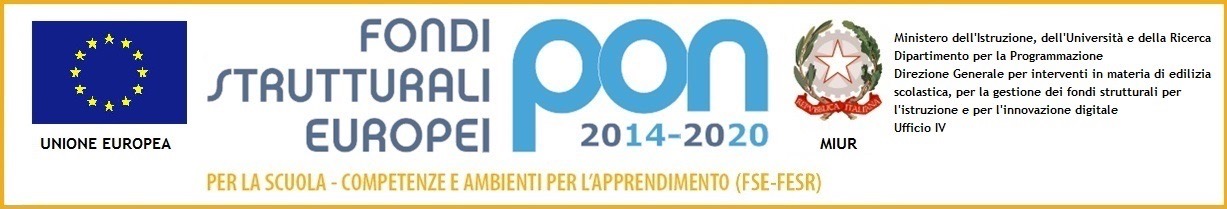 All’Albo dell’IstitutoAl sito web istituzionaleAgli InteressatiFondi Strutturali Europei – Programma Operativo Nazionale “Per la scuola, competenze e ambienti per l’apprendimento” 2014-2020. Avviso pubblico 2165 del 24/02/2017 “Percorsi per adulti e giovani adulti”. Asse I – Istruzione – Fondo Sociale Europeo (FSE). Obiettivo specifico 10.3 Azione 10.3.1. Sottoazione 10.3.1A: Percorsi per adulte/adulti presso le istituzioni scolastiche secondarie di secondo grado che hanno sedi di percorsi di secondo livello per l’istruzione degli adulti comprese le sedi carcerarie. Sottoazione 10.3.1B “Percorsi per il potenziamento delle competenze delle adulte e degli adulti iscritti presso i Centri provinciali per l’istruzione degli adulti (CPIA), comprese le sedi carcerarie”. Avviso pubblico n. 2165 del 24/02/2017  - “Percorsi per adulti e giovani adulti”. Autorizzazione progetto “I SAPERI DEL FARE” AOODGEFID/3779, del 05/12/2017Codice PROGETTO: 10.3.1A-FSEPON-CA-2017-22 CUP F53B17000030006AL DIRIGENTE SCOLASTICO dell’Istituto d’Istruzione Superiore Secondaria Statale“Eugenio Pantaleo”Torre del Greco (NA) OGGETTO: RICHIESTA DI PARTECIPAZIONE alla procedura di selezione per il reclutamento di CORSISTI   nell’ambito della realizzazione del progetto di cui Avviso Pubblico Autorizzazione progetto “I SAPERI DEL FARE”Progetto: “I SAPERI DEL FARE”Codice PROGETTO: 10.3.1A-FSEPON-CA-2017-22CUP F53B17000030006Il/La sottoscritto/a ___________________________________________________________________________________Nato/a ___________________________________________________________________________(___ ) il /_ /_/______(solo per i minorenni)Il/La sottoscritto/a ___________________________________________________________________________________Nato/a ___________________________________________________________________________(___ ) il /_ /_/______Genitori di ___________________________________ iscritto per l’a.s. 2017/2018 alla classe_____sez______ Settore/Indirizzo_____________________________________________________________________________________Residente a: ______________________________ in Via ______________________________________________n°____ Telefono ______________________________ Cell. ___________ e-mail _______________________________________Avendo preso visione dell’informativa la selezione di corsisti nell’ambito del Progetto FSEPON-CA-2017 - 22Chiede di partecipare ovvero (SOLO PER I MINORENNI)Autorizzano il/la proprio/a figlio/a a partecipare al/ai seguente/i modulo/i:(Periodo presumibile di svolgimento: anno scolastico 2018/2019)N.B. Segnare con una X il modulo sceltoA tal uopo allega copia fotostatica documento di riconoscimento non scaduto e si impegna a produrre la sotto elencata documentazione ad avvio delle attività formative:scheda anagrafica corsista/studenteInformativa ex articolo 13 del Dlgs. 196 del 2003 e consenso al trattamento dei dati personaliLuogo______________________________________________Data___/___/2019FIRMA DEL CORSISTA___________________________________________________(per esteso e leggibile) Per i minorenniFIRMA DEL GENITORE  ___________________________________________________FIRMA DEL GENITORE  ___________________________________________________Descrizione corsoTitolo del corsoOre TotaliPotenziamento della lingua stranieraOpen English30Potenziamento di competenze linguistiche di livello superiore all' A2 in italiano per stranieriL'italiano inclusivo30Sviluppo delle competenze digitaliDigitalMENTE SMART30Sviluppo delle competenze per l'utilizzo dei servizi pubblici digitali (servizi per la eGovernment)PubblicaMENTE DIGITALI30Sviluppo delle competenze chiave di cittadinanza (DM 139/2007 e allegato)Mathematics in economic reality30Rafforzamento delle competenze di base anche legate a interventi di formazione professionaleIMPRESIAMOCI30